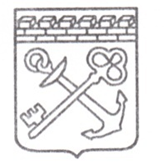 КОМИТЕТ ПО ТОПЛИВНО-ЭНЕРГЕТИЧЕСКОМУ КОМПЛЕКСУЛЕНИНГРАДСКОЙ ОБЛАСТИРАСПОРЯЖЕНИЕ«11»    марта 2020 г.                                   	                       №23«Об утверждении положения о конкурсной комиссии по отбору заявок муниципальных образований Ленинградской области на предоставление субсидий из областного бюджета Ленинградской области бюджетам муниципальных образований Ленинградской области на осуществление полномочий по организации теплоснабжения населения посредством передачи  прав владения и (или) пользования объектами теплоснабжения, находящимися в муниципальной собственности, по концессионным соглашениям в рамках подпрограммы «Энергетика Ленинградской области», формы заявки муниципального образования, и признании утратившим силу распоряжения комитета по топливно-энергетическому комплексу Ленинградской области 
от 10.01.2018 года №3»В соответствии с постановлением Правительства Ленинградской области 
от 14.11.2013 года № 400 «Об утверждении государственной программы Ленинградской области «Обеспечение устойчивого функционирования и развития коммунальной и инженерной инфраструктуры и повышение энергоэффективности в Ленинградской области» (далее – постановление Правительства Ленинградской области от 14.11.2013 № 400) и в целях организации отбора муниципальных образований Ленинградской области на предоставление субсидий из областного бюджета Ленинградской области бюджетам муниципальных образований Ленинградской области на осуществление полномочий по организации теплоснабжения населения посредством передачи прав владения и (или) пользования объектами теплоснабжения, находящимися в муниципальной собственности, по концессионным соглашениям (далее – Субсидия) в рамках подпрограммы «Энергетика Ленинградской области»:1. Создать конкурсную комиссию по отбору заявок муниципальных образований Ленинградской области на предоставление Субсидии.2. Утвердить:положение о работе конкурсной комиссии по отбору заявок муниципальных образований Ленинградской области на предоставление Субсидии согласно Приложению 1 к распоряжению;состав конкурсной комиссии по отбору заявок муниципальных образований Ленинградской области на предоставление Субсидии согласно Приложению 2 к распоряжению;форму заявки на участие в отборе муниципальных образований Ленинградской области на предоставление Субсидии согласно Приложению 3 к распоряжению;форму опросного листа согласно Приложению 4 к распоряжению.3. Признать утратившим силу распоряжение комитета по топливно-энергетическому комплексу Ленинградской области от 10.01.2018 года № 3 
«Об утверждении порядка отбора муниципальных образований Ленинградской области для предоставления и расходования субсидий в 2018 и 2019 годах из областного бюджета Ленинградской области бюджетам муниципальных образований Ленинградской области на осуществление полномочий по организации теплоснабжения населения посредством передачи прав владения и (или) пользования объектами теплоснабжения, находящимися в муниципальной собственности, по концессионным соглашениям в рамках подпрограммы «Энергетика Ленинградской области» государственной программы Ленинградской области «Обеспечение устойчивого функционирования и развития коммунальной и инженерной инфраструктуры и повышение энергоэффективности в Ленинградской области».4. Контроль за исполнением настоящего распоряжения оставляю за собой.Председатель комитета 				                              Ю.В. АндреевПриложение 1к распоряжению комитетапо топливно-энергетическому комплексуот «11» марта 2020 года №23Положениео работе конкурсной комиссии по отбору заявок муниципальных образований Ленинградской области на предоставление субсидий из областного бюджета Ленинградской области бюджетам муниципальных образований Ленинградской области на осуществление полномочий по организации теплоснабжения населения посредством передачи прав владения и (или) пользования объектами теплоснабжения, находящимися в муниципальной собственности, по концессионным соглашениям в рамках подпрограммы «Энергетика Ленинградской области»1. Общие положения1.1. Конкурсная комиссия по отбору заявок муниципальных образований Ленинградской области на предоставление субсидий из областного бюджета Ленинградской области бюджетам муниципальных образований Ленинградской области на осуществление полномочий по организации теплоснабжения населения посредством передачи прав владения и (или) пользования объектами теплоснабжения, находящимися в муниципальной собственности, по концессионным соглашениям, в рамках подпрограммы «Энергетика Ленинградской области» (далее – конкурсная комиссия) образована в целях проведения отбора муниципальных образований Ленинградской области для обеспечения наиболее полного и объективного подхода к предоставлению муниципальным образованиям Ленинградской области Субсидии, исходя из заявок администраций муниципальных образований на предоставление Субсидии (далее – отбор заявок муниципальных образований, оценка заявок).1.2. В своей деятельности конкурсная комиссия руководствуется законодательством Российской Федерации, законодательством Ленинградской области, правовыми актами комитета по топливно-энергетическому комплексу Ленинградской области (далее – Комитет), а также настоящим положением.2. Основная задача конкурсной комиссии2.1. Основной задачей конкурсной комиссии является отбор и оценка заявок муниципальных образований Ленинградской области и формирование сводной таблицы оценки заявок муниципальных образований Ленинградской области для предоставления Субсидии.3. Порядок работы конкурсной комиссии3.1. Руководит работой конкурсной комиссии председатель конкурсной комиссии, а в случае его отсутствия – заместитель председателя конкурсной комиссии.3.2. О месте, дате и времени заседания конкурсной комиссии ее члены уведомляются секретарем конкурсной комиссии не позднее чем за три рабочих дня до дня проведения заседания.3.3. Конкурсная комиссия в течение пяти рабочих дней с даты окончания срока приема заявок отбирает и оценивает заявки, предоставленные муниципальными образованиями Ленинградской области, и принимает решение о победителях отбора. 3.4. Заседание конкурсной комиссии является правомочным, если на нем присутствуют не менее двух третей состава конкурсной комиссии.Решение о результатах отбора принимается простым большинством голосов от числа присутствующих членов на заседании конкурсной комиссии.Каждый член комиссии обладает одним голосом, за исключением секретаря. Секретарь конкурсной комиссии участие в голосовании не принимает.В случае равенства голосов решающим является голос председателя конкурсной комиссии, а в случае его отсутствия – заместителя председателя конкурсной комиссии, исполняющего обязанности председателя конкурсной комиссии.3.5. Решение конкурсной комиссии о результатах отбора заявок муниципальных образований оформляется протоколом конкурсной комиссии, содержащим сводную таблицу оценок заявок муниципальных образований. Протокол подписывается всеми членами конкурсной комиссии, присутствующими на заседании и утверждается председателем конкурсной комиссии, а в случае его отсутствия – заместителем председателя конкурсной комиссии, исполняющим обязанности председателя конкурсной комиссии.Приложение 2к распоряжению комитета по топливно-энергетическому комплексуот «11» марта 2020 года №23Составконкурсной комиссии по отбору заявок муниципальных образований Ленинградской области предоставление субсидий из областного бюджета Ленинградской области бюджетам муниципальных образований Ленинградской области на осуществление полномочий по организации теплоснабжения населения посредством передачи  прав владения и (или) пользования объектами теплоснабжения, находящимися в муниципальной собственности, по концессионным соглашениям в рамках подпрограммы «Энергетика Ленинградской области»Приложение 3к распоряжению комитета по топливно-энергетическому комплексуот «11» марта 2020 года №23Председателю комитетапо топливно-энергетическому комплексуЛенинградской области_______________________________________(Ф.И.О.)ЗАЯВКА(наименование муниципального образования Ленинградской области)Заявляем свое намерение принять участие в _____ году в отборе муниципальных образований Ленинградской области для предоставления субсидий из областного бюджета Ленинградской области  на осуществление полномочий по организации теплоснабжения населения посредством передачи прав владения и (или) пользования объектами теплоснабжения, находящимися в муниципальной собственности, по концессионным соглашениям в рамках подпрограммы «Энергетика Ленинградской области» государственной программы Ленинградской области «Обеспечение устойчивого функционирования и развития коммунальной и инженерной инфраструктуры и повышение энергоэффективности в Ленинградской области».Объем финансирования за счет средств областного бюджета Ленинградской области составит ______ (тыс. руб.).Объем финансирования за счет бюджета (указать наименование муниципального образования) составит _______ (тыс. руб.), что составляет ___ % от общей стоимости платы концендента в _______ году.Прошу Вас рассмотреть заявку для участия в отборе муниципальных образований Ленинградской области для предоставления субсидий из областного бюджета Ленинградской области.	Приложения: 1) ________   – на ____ л., в __ экз;2) ________   – на ____ л., в __ экз;…Глава администрации муниципального образования ________________________________  	_________________/________________/(наименование муниципального образования                                     (подпись)                             (Ф.И.О.)Ленинградской области)Приложение 4к распоряжению комитета по топливно-энергетическому комплексуот «11» марта 2020 года №23ОПРОСНЫЙ ЛИСТНаименование муниципального образованияНаименование концессионного соглашенияРазмер финансирования платы концендента за счет средств местного бюджета_________________________________тыс. руб. и в %_______________ Размер софинансирования платы концендента за счет средств областного бюджета _________________________________тыс. руб. и в %_______________Технические показателиСоциальная значимость объекта *Глава администрации муниципального образования                                                                                «         »                                   20___г. ⃰ определяется как отношение количества человек (потребителей), чьи интересы затрагивает реализация мероприятия, к общей численности жителей населенного пункта (человек).Председатель комиссии:Андреев Юрий Владиславович- председатель комитета по топливно-энергетическому комплексу Ленинградской областиЗаместитель председателя комиссии:Клецко Александр Владимирович-заместитель председателя комитета по топливно-энергетическому комплексу Ленинградской областиЧлены комиссии:Макаров Владимир Геннадьевичначальник отдела теплоэнергетики комитета по топливно-энергетическому комплексу Ленинградской областиБогданова Екатерина Андреевна- начальник отдела информационного и правового обеспечения комитета по топливно-энергетическому комплексу Ленинградской областиСапожников Эдуард Вячеславович- начальник сектора бухгалтерского учета и финансового контроля комитета по топливно-энергетическому комплексу Ленинградской областиДудкевич Павел Владимирович- директор ГКУ ЛО «ЦЭПЭ ЛО»Секретарь комиссии:Цыцарова Юлия Сергеевна(по согласованию)- главный специалист отдела сопровождения проектов по энергоэффективности ГКУ ЛО «ЦЭПЭ ЛО»До реализации мероприятия(%) После реализации мероприятия(%) Снижение (%)Доля потерь тепловой энергии при ее передаче в общем объеме переданной тепловой энергии До реализации мероприятия(Руб./Гкал)После реализации мероприятия(Руб./Гкал) Снижение (%)Затраты на производство тепловой энергии на источниках тепла